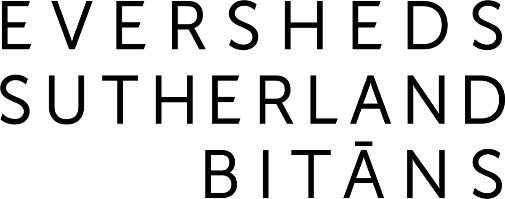 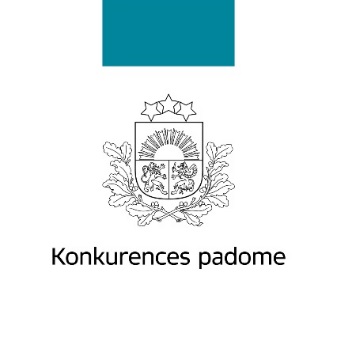 Video konkurss "Konkurencei vieta būt?!" NolikumsI Vispārējs aprakstsVeselīga konkurence tirgū ir pamats labi funkcionējošai valsts ekonomikai. Uzņēmumiem konkurējot savā starpā par klientiem, sabiedrība iegūst zemākās cenas par precēm un pakalpojumiem, augstāku to kvalitāti un lielāku dažādību, kā arī vairāk inovāciju.Konkurences padome sargā un uzrauga, lai uzņēmumu sāncensība būtu godīga. Novēršot pārkāpumus, kas kaitē patērētājiem, Konkurences padomes darbs veicina visas sabiedrības labklājību. Kādi ir konkurences tiesību pārkāpumu veidi un kā tie izpaužas? 7.-12. klašu skolēni ir aicināti  rast atbildi uz šo jautājumu un piedalīties video konkursā "Konkurencei vieta būt?!", skaidrojot dažādus konkurences tiesību pārkāpumu veidus un ieguvumus sabiedrībai no šo pārkāpumu novēršanas.Video konkurss notiek no 2022. gada 25. oktobra līdz 25. novembrim. II Konkursa rīkotājiKonkurences padome un Zvērinātu advokātu birojs ZAB Eversheds Sutherland Bitāns SIA (turpmāk tekstā – “Rīkotāji”) rīko radošo darbu video konkursu konkurences tiesībās (turpmāk tekstā – “Konkurss”) ar mērķi veicināt skolēnu izpratni par ekonomiskajiem procesiem valstī un godīgu konkurenci. III Mērķauditorija un konkursa mērķisKonkursa mērķauditorija ir visas Latvijas 7.-12. klašu skolēni, t.sk. skolēni no profesionālajām vidusskolām.Konkursa mērķis ir veicināt skolēnu radošo izpausmi par ekonomiskajiem procesiem valstī, kā arī veicināt izpratni par godīgu konkurenci un iemācīties atpazīt konkurences tiesību pārkāpumus.IV Konkursa uzdevumsKonkursa video drīkst veidot individuāli vai grupā līdz trim personām. Katra komanda (dalībnieks) konkursā drīkst iesniegt vienu video. Komandās var apvienoties skolēni no dažādām Latvijas izglītības iestādēm.Konkursa uzdevums ir izveidot oriģinālu 90 sekunžu līdz četru minūšu garu video/animāciju, atklājot skolēnu redzējumu par to, vai konkurencei ir vieta būt mūsu dzīvēs, un skaidrojot ieguvumus no godīgas konkurences un konkurences pārkāpumu atklāšanas. Gatavojot video, skolēni ir aicināti iedvesmai izvēlēties vienu no zemāk minētajām apakštēmām: Tirgus dalībnieku aizliegtas vienošanās par cenu, tirgu vai iepirkumiem. Vairāk informācijas par aizliegtām vienošanām skatīt šeit: https://www.kp.gov.lv/lv/aizliegtas-vienosanas;Lielo uzņēmumu rīcība, ļaunprātīgi izmantojot savu dominējošo stāvokli tirgū. Vairāk informācijas par dominējošā stāvokļa ļaunprātīgu izmantošanu skatīt šeit: https://www.kp.gov.lv/lv/dominejosa-stavokla-launpratiga-izmantosana;Valsts un pašvaldību radīti konkurences kropļojumi, kas kavē un negatīvi ietekmē privāto uzņēmumu darbību tirgū. Vairāk informācijas par valsts un pašvaldību radītiem konkurences kropļojumiem skatīt šeit: https://www.kp.gov.lv/lv/publisku-personu-raditi-konkurences-kroplojumi. Lai piedalītos konkursā, nav ierobežojuma video izmantojamiem izpausmes līdzekļiem - tas var tikt veidots gan ar cilvēkiem, gan dažādiem objektiem un materiāliem. Video var tikt veidots ar vai bez skaņas. (Iedvesmai skatīt, piemēram, https://youtu.be/5I_PLZUkWHE, https://youtu.be/pDoNWPhRlWY).Video sākumā jābūt norādītam darba nosaukumam.Lai aizsargātu darba autora/u personas datus, tie nedrīkst tikt norādīti iesūtītajā video. Iesniegtajam video formātam ir jābūt .mp4 vai .mov. formātā.Video un tam pievienojamos dokumentus līdz 2022. gada 25. novembrim ir jānosūta uz e-pasta adresi pasts@kp.gov.lv, ar norādi “Video konkursam”.V Konkursa noteikumiIesniedzot  video, e-pastā ir jāpievieno Pieteikuma anketu (1. pielikums), norādot:Darba nosaukumu, katra dalībnieka vārdu, uzvārdu, izglītības iestādi, klasi, tālruņa numurus vai e-pasta adreses; Dalībnieks/dalībnieku komanda apliecina, ka ir konkursā iesniegtā video autore un īpašniece. Dalībnieks/dalībnieku komanda apliecina, ka tai pieder visas īpašuma tiesības un autortiesības uz iesniegto video. Katra dalībnieka vai dalībnieka likumiskā pārstāvja piekrišanu personas datu apstrādei;Ja materiālā tiek filmēta vai fotografēta persona, kas nav komandas dalībnieks, Pieteikuma anketā materiālā redzamās personas Pieteikuma anketā ar parakstu piekrīt personas datu apstrādei. Pieteikuma anketa tiks pieņemta un tiks uzskatīta par derīgu, ja:Tā būs elektroniski parakstīta ar drošu elektronisko parakstu; vaiTā būs aizpildīta un parakstīta ar roku un ieskanēta (informācijai jābūt skaidri salasāmai); vaiTā būs aizpildīta un parakstīta ar roku un nofotogrāfēta (informācijai jābūt skaidri salasāmai). Pieteikuma anketas aizpildīšana un tajā skaitā apliecinājums personas datu apstrādei ir obligāta un neatņemama dalībnieku reģistrācijas sastāvdaļa. Bez minētajiem apliecinājumiem darbs nevarēs tikt vērtēts konkursā.IV Konkursa darbu vērtēšana un rezultātu paziņošanaKonkursā iesniegtos video līdz 2022. gada 30. novembrim izvērtē konkursa rīkotāju izveidota konkursa vērtēšanas komisija.Komisija video vērtēs pēc šādiem kritērijiem:Oriģinalitāte;Atbilstība tēmai;Atbilstība uzdevumam;Kvalitāte (attēls un skaņa, ja tāda iekļauta).Konkursa rezultāti tiks paziņoti, nosūtot informāciju uz konkursa dalībnieku norādītajām e-pasta adresēm līdz 2022. gada 1.decembrim. Dalībnieku apbalvošana notiks Pasaules Konkurences dienā, kas ir 2022. gada 5. decembris, Konkurences padomē (Brīvības iela 55., 2. ieeja, Rīga). Ja epidemioloģiskās situācijas dēļ nebūs iespējams pasākums klātienē, tad apbalvošana notiks tiešsaistes režīmā.Pirmo trīs vietu uzvarētāji konkursā tiks apbalvoti:  1. vieta – Valodas (pēc skolēna izvēles) apguves kursi mācību centrā “Skrivanek” 500 EUR vērtībā un 50 EUR dāvanu karte elektronikas veikalā “Capital”.2. vieta – 300 EUR dāvanu karte elektronikas veikalā “Capital”.3. vieta – 120 EUR dāvanu karte grāmatnīcā “Jānis Roze”.V Noslēguma jautājumiKonkursā iesniegtie darbi ir darba autoru paša spēkiem un līdzekļiem veidots autordarbs. Darbu iesūtīšana konkursam tiek uzskatīta par darba autora vai tā likumīgo pārstāvju piekrišanu visiem šajā Nolikumā minētajiem nosacījumiem, kā arī piekrišana, ka konkursa Rīkotāji ir tiesīgi brīvi un pēc saviem ieskatiem rīkoties ar darbu, t.i., video var tikt izmantoti konkursa publicitātei Rīkotāju tīmekļa vietnēs, sociālajos tīklos, bezmaksas izdevumos un pasākumos vai izmantot citā veidā, pēc savas izvēles norādot vai nenorādot darba autora vārdu, uzvārdu un vecumu. Dalībnieki, iesūtot savus video konkursam, nodod konkursa Rīkotājiem tiesības izmantot sagatavotos darbus un to publicēšanas tiesības bez atlīdzības. Konkursa dalībnieku Personas datus apstrādās konkursa vērtēšanas komisija, balstoties uz konkursa dalībnieku iesniegto piekrišanu personas datu apstrādei.Dalībnieku iesniegtie video, kas satur personas datus, un Pieteikuma anketas, kā arī konkursa apbalvošanas pasākuma foto, video un balss materiāli tiks uzglabāti, nodrošinot datu drošību atbilstoši normatīvajiem aktiem, piecus gadus.Konkursa dalībnieki var atteikties no dalības konkursā un dzēst personas datus līdz 2022. gada 25. novembrim, rakstot uz pasts@kp.gov.lv. Papildus informācija par datu apstrādi konkursa dalībnieki var saņemt rakstot uz pasts@kp.gov.lv. Sūdzību par personas datu apstrādi Konkurences padomē var iesniegt Datu valsts inspekcijai.Jautājumu un neskaidrību gadījumā, lūdzu, sazinieties ar Konkurences padomes Komunikācijas nodaļas vadītāju Zani Gorškovu, rakstot uz e-pasta adresi zane.gorskova@kp.gov.lv vai zvanot uz tālr. Nr. 67365216.